Voorbeeldbrief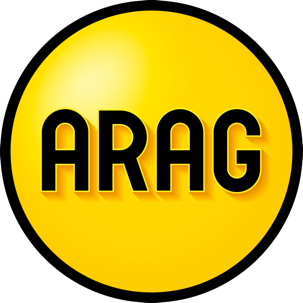 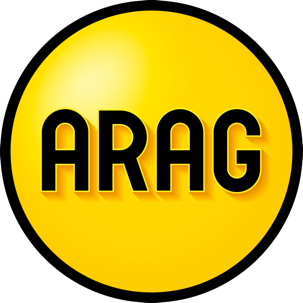 Brief klacht over verkoperGebruik deze brief wanneer u door een verkoper onjuist bent behandeld en hierover schriftelijk een klacht wilt indienen bij het bedrijf waar de verkoper werkt.Algemene informatie:Dit is een voorbeeldbrief van ARAG. U kunt deze brief aanpassen aan uw situatie;U bent zelf verantwoordelijk voor uw brief;Verstuur uw brief aangetekend. Bewaar het verzendbewijs en een kopie van de verstuurde brief;Heeft u juridische hulp nodig? Neem dan contact op via www.arag.nl. Wij streven ernaar dit voorbeelddocument regelmatig te controleren op inhoud en actualiteit. ARAG kan niet aansprakelijk worden gesteld voor onjuistheden in het document of problemen die voortkomen uit het (onjuist) gebruik hiervan.Aan[Naam bedrijf]
[Adres]
[Postcode en plaats]
[E-mail][Woonplaats, datum]
Betreft: klacht over verkoper [invullen naam verkoper]Geachte heer/mevrouw,Ik ben onlangs [met uw bedrijf in aanraking gekomen/in uw filiaal in [plaatsnaam] geweest] en heb daarbij contact gehad met [de heer/mevrouw [naam verkoper]]. Ik ben echter niet tevreden over de gang van zaken en/of de manier waarop ik door deze persoon behandeld ben. Ik heb de volgende klachten over de behandeling: [aangeven wat de klachten zijn]Vanwege deze gang van zaken ben ik dan ook van mening dat ik niet juist behandeld ben en wil ik deze klacht bij uw bedrijf neerleggen. Ik ben bereid mijn klacht in een gesprek toe te lichten. Graag verneem ik van u hoe deze klacht verder behandeld wordt. Met vriendelijke groet,[Uw naam en handtekening][Adres][E-mail]